    Р Е Ш Е Н И Е   П О М Ш У Ö Мот 27 апреля 2018 г. № 4-9/63      с.Усть-Цильма Республики Коми       В соответствии с пунктом 3 статьи 9 Федерального закона от 12.01.1996 № 8-ФЗ «О погребении и похоронном деле», пунктом 22 статьи 14 Федерального закона от 06.10.2003 № 131-ФЗ «Об общих принципах организации местного самоуправления в Российской Федерации», Постановлением Правительства Российской Федерации от 26.01.2018 № 74 «Об утверждении размера индексации выплат, пособий и компенсаций в 2018 году»  Совет сельского поселения «Усть-Цильма» решил:     1.	Утвердить стоимость услуг, предоставляемых согласно гарантированному перечню услуг на погребение умерших пенсионеров, не подлежащих обязательному социальному страхованию на случай временной нетрудоспособности и в связи с материнством на день смерти, согласно приложению № 1.     2.	Утвердить стоимость услуг, предоставляемых согласно гарантированному перечню услуг на погребение умерших, подлежащих обязательному социальному страхованию на случай временной нетрудоспособности и в связи с материнством на день смерти, и умерших несовершеннолетних членов семей граждан, подлежащих обязательному социальному страхованию на случай временной нетрудоспособности и в связи с материнством на день смерти указанных членов семей, согласно приложению № 2.      3. Утвердить стоимость услуг, предоставляемых согласно гарантированному перечню услуг на погребение в случаях, если умерший не подлежал обязательному социальному страхованию на случай временной нетрудоспособности и в связи с материнством на день смерти и не являлся пенсионером, а также в случае рождения мертвого ребенка по истечении 154 дней беременности, согласно приложению № 3.     4. Утвердить стоимость услуг, предоставляемых согласно гарантированному перечню услуг на погребение умерших, не подлежавших обязательному социальному страхованию на случай временной нетрудоспособности и в связи с материнством на день смерти пенсионеров, досрочно оформивших пенсию по предложению органов службы занятости (в случае, если смерть пенсионера наступила в период получения досрочной пенсии до достижения им возраста, дающего право на получение соответствующей пенсии), согласно приложению № 4.     5. Признать утратившим силу решение Совета сельского поселения «Усть-Цильма» от 31.10.2017 № 4-7/60 «Об утверждении стоимости гарантированного перечня услуг».	     6. Решение вступает в силу со дня официального опубликования и распространяется на правоотношения, возникшие с 1 февраля 2018 года.Глава сельского поселения «Усть-Цильма» -председатель Совета поселения                                                    Е.И. ВокуеваУТВЕРЖДЕНА решением Совета сельского поселения «Усть-Цильма»от 27 апреля 2018 г. № 4-9/63(приложение № 1)СТОИМОСТЬ УСЛУГ, предоставляемых согласно гарантированному перечню услуг на погребение умерших пенсионеров, не подлежащих обязательному социальному страхованию на случай временной нетрудоспособности и в связи с материнством на день смерти             __________________________________________УТВЕРЖДЕНА решением Совета сельского поселения «Усть-Цильма»от 27 апреля 2018 г. № 4-9/63(приложение № 2)СТОИМОСТЬ УСЛУГ,предоставляемых согласно гарантированному перечню услуг на погребение умерших граждан, подлежащих обязательному социальному страхованию на случай временной нетрудоспособности и в связи с материнством на день смерти, и умерших несовершеннолетних членов семей граждан, подлежащих обязательному социальному страхованию на случай временной нетрудоспособности и в связи с материнством на день смерти указанных членов семей                _______________________________________УТВЕРЖДЕНА решением Совета сельского поселения «Усть-Цильма»от 27 апреля 2018 г. № 4-9/63(приложение № 3)СТОИМОСТЬ УСЛУГ,предоставляемых согласно гарантированному перечню услуг на погребение в случаях, если умерший не подлежал обязательному социальному страхованию на случай временной нетрудоспособности и в связи с материнством на день смерти и не являлся пенсионером, а также в случае рождения мертвого ребенка по истечении 154 дней беременности                     __________________________________УТВЕРЖДЕНА решением Совета сельского поселения «Усть-Цильма»от 27 апреля 2018 года № 4-9/63(приложение № 4)СТОИМОСТЬ УСЛУГ,предоставляемых согласно гарантированному перечню услуг на погребение умерших, не подлежавших обязательному социальному страхованию на случай временной нетрудоспособности и в связи с материнством на день смерти пенсионеров, досрочно оформивших пенсию по предложению органов службы занятости (в случае, если смерть пенсионера наступила в период получения досрочной пенсии до достижения им возраста, дающего право на получение соответствующей пенсии)_________________________________Советмуниципального образования сельского поселения«Усть-Цильма»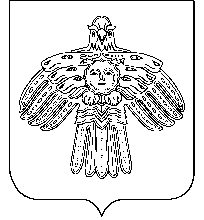 «Усть-Цильма»сикт овмöдчöминса муниципальнӧй юкӧнса СöветОб утверждении стоимости гарантированного перечня услуг на погребение умершихN  
п/пНаименование услуг, входящих в гарантированный переченьЦена   
(руб.)1.Оформление документов, необходимых для погребения         Бесплатно2.Предоставление и доставка гроба и других предметов, необходимых для погребения                                3380,883.Перевозка тела (останков) умершего на кладбище            916,484.Погребение                                                3114,345.Итого стоимость погребения                                7411,70N 
п/пНаименование услуг, входящих в гарантированный переченьЦена   
(руб.)1.Оформление документов, необходимых для погребения         Бесплатно2.Предоставление и доставка гроба и других предметов, необходимых для погребения                                3380,883.Перевозка тела (останков) умершего на кладбище            916,484.Погребение                                                3114,345.Итого стоимость погребения                                7411,70N 
п/пНаименование услуг, входящих в гарантированный переченьЦена   
(руб.)1.Оформление документов, необходимых для погребения         Бесплатно2.Предоставление и доставка гроба и других предметов, необходимых для погребения                                3380,883.Перевозка тела (останков) умершего на кладбище            916,484.Погребение                                                3114,345.Итого стоимость погребения                                7411,70N 
п/пНаименование услуг, входящих в гарантированный переченьЦена   
(руб.)1.Оформление документов, необходимых для погребения         Бесплатно2.Предоставление и доставка гроба и других предметов, необходимых для погребения                                3380,883.Перевозка тела (останков) умершего на кладбище            916,484.Погребение                                                3114,345.Итого стоимость погребения                                7411,70